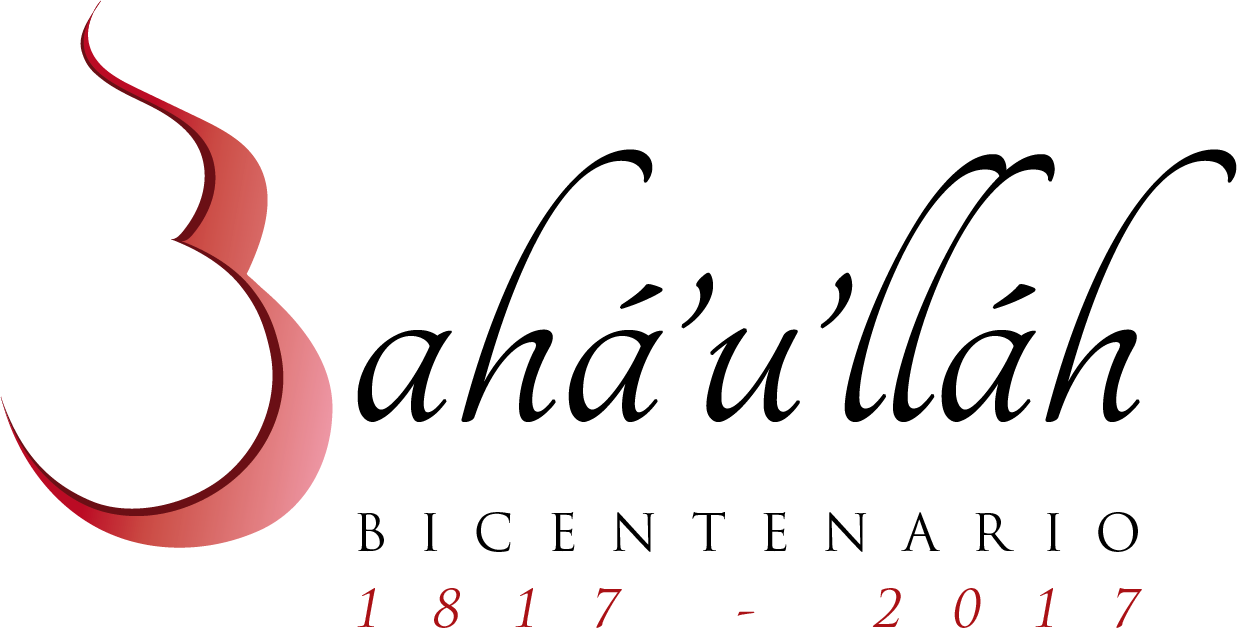 [LOCALIDAD], [FECHA]D. [NOMBRE DESTINATARIO] 
[CARGO DESTINATARIO (Ej. Concejal de Cultura, etc.)]Durante el año 2017, personas de prácticamente todas las procedencias religiosas, culturales y étnicas alrededor del mundo, conmemoran el 200 aniversario del Nacimiento de Bahá'u'lláh. Su visión de la humanidad como un solo pueblo y de la Tierra como una patria común, que fue rechazada sin prestarle atención por los líderes del mundo a quienes se les proclamó por primera vez hace más de cien años, se ha convertido hoy en el centro de convergencia de la esperanza humana. En España la comunidad bahá’í, establecida desde 1947, cuenta con más de 5.000 bahá’ís, repartidos en unas 130 localidades. Junto con sus amigos y otras organizaciones afines, están intentando crear y fortalecer comunidades que lleven la semilla de un nuevo tipo de sociedad basada en la cooperación y la reciprocidad. En estos procesos adquieren un papel muy destacado la educación y el empoderamiento espiritual, moral e intelectual de niños, adolescentes, jóvenes y adultos que deseen contribuir a mejorar la sociedad. Los bahá'ís provienen de todas las clases sociales: jóvenes y adultos, hombres y mujeres, por igual, viven unidos unos con otros en todos los países y pertenecen a todas las naciones. Comparten el objetivo común de servir a la humanidad y perfeccionar sus vidas interiores de acuerdo con las enseñanzas de Bahá'u'lláh. La comunidad a la que pertenecen es una comunidad de aprendizaje y acción, libre de cualquier sentimiento de superioridad o pretensión de una comprensión exclusiva de la verdad. Es una comunidad que se empeña en cultivar la esperanza acerca del futuro de la humanidad, por fomentar el esfuerzo con propósito, y en celebrar los esfuerzos de todas aquellas personas alrededor del mundo que trabajan para promover la unidad y aliviar el sufrimiento humano.Siendo así, la Asamblea Espiritual Local de los bahá’ís de [LOCALIDAD], quien se encarga de la administración y gestión de los asuntos de esta Comunidad local, quisiera invitarle al evento del bicentenario del Nacimiento de Bahá’u’lláh, que se celebrará en [LUGAR, FECHA Y HORA DE CELEBRACIÓN].Esperando poder contar con su presencia en este día tan importante para nuestra generación, le saluda atentamente:[NOMBRE DEL SECRETARIO / FIRMANTE]
Secretario GeneralAsamblea Espiritual Local de los Bahá’ís de [LOCALIDAD]Tel. [TELÉFONO CONTACTO]Email: [EMAIL CONTACTO]Dirección: [DIRECCIÓN CENTRO LOCAL]www.bahaullah.eswww.bahai.eswww.bahai.org/esnews.bahai.org